BMW
Corporate CommunicationsInformacja prasowa
Maj 2014
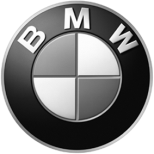 BMW "Concept Roadster" – BMW Roadster Revolution.Monachium/Cernobbio. Aspiracje BMW odnoszące się do przyszłych generacji roadsterów napędzanych silnikami boxer znalazły konkretne, emocjonalne odzwierciedlenie w zaprezentowanym na Concorso d’Eleganza Villa d’Este BMW Concept Roadster. Motocykl ten jest typowym roadsterem BMW z potężnym dwucylindrowym silnikiem przeciwsobnym, jednostronnym wahaczem z wałem napędowym i lekką, rurową ramą przestrzenną. Te klasyczne już elementy są tu interpretowane w najnowocześniejszej, dynamicznej formie. Klasyczny dla motocykli BMW dwucylindrowy silnik ma tu pojemność 1170 ccm, rozwija 92 kW/125 KM przy 7750 obr./min oraz 125 Nm/6500 obr./min. Silnik jest nie tylko napędem, to również centralny punkt wizualny BMW Concept Roadstera, który dzięki kompaktowym proporcjom – niskim przód i wysoki tył – robi wrażenie dynamiki i prędkości nawet gdy stoi. Taka konstrukcja z konstrukcyjno-optycznym naciskiem na przednie koła i ekstremalnie krótkim tyłem obiecuje znakomite prowadzenie i wybitną lekkość oraz zwinność. Lampa główna to nowoczesna, dynamiczna interpretacja klasycznej okrągłej lampy, choć technologicznie – dzięki zastosowaniu w pełni diodowego oświetlenia LED – to ultranowoczesne źródło światła, które zarazem nadaje BMW Concept Roadsterowi ekstremalnie technologicznego wyglądu. Dalej napotykamy zbiornik paliwa, któremu nadano formę dzieła sztuki, technicznej rzeźby, wspierającej dynamiczne wychylenie w przód całego motocykla. Cała tylna część zachwyca lśniącymi powierzchniami z aluminium, z zaprojektowanymi z premedytacją jako industrialnie nagie strukturami szkieletu. Rurowa rama przestrzenna tworzy potężne wrażenie nośnika nie tylko motocykla, ale i całej legendy.Nie mniejsze znaczenie mają elementy osłonowe i aerodynamiczne, których trójwymiarowe formy wzbudzają grę światła i cieni z doskonale dobranymi klasycznymi barwami motocykli tej marki.W przypadku pytań prosimy o kontakt z:Katarzyna Gospodarek, Corporate Communications ManagerTel.: +48 728 873 932, e-mail: katarzyna.gospodarek@bmw.plBMW GroupBMW Group, reprezentowana przez marki BMW, MINI i Rolls-Royce, jest wiodącym producentem samochodów i motocykli w segmencie premium na świecie. Ten międzynarodowy koncern posiada 28 zakładów produkcyjnych i montażowych w 13 krajach oraz międzynarodową sieć sprzedaży z przedstawicielstwami w ponad 140 krajach.W roku 2013 w skali świata BMW Group sprzedała 1,963 mln samochodów i 115 215 motocykli. Przychód przed opodatkowaniem za rok finansowy 2012 wyniósł 7,82 mld euro przy obrocie rzędu 76,85 mld euro. Na dzień 31.12.2012 koncern zatrudniał na całym świecie 105 876 osób.Sukces BMW Group od zawsze polegał na długoterminowej strategii i odpowiedzialnym działaniu. Rozsądna polityka ekologiczna i społecznościowa przez cały łańcuch wartości produktu, odpowiedzialność za produkt oraz zaangażowanie w ochronę zasobów naturalnych to integralna część strategii korporacyjnej firmy. www.bmwgroup.com Facebook: http://www.facebook.com/BMWGroupTwitter: http://twitter.com/BMWGroupYouTube: http://www.youtube.com/BMWGroupviewGoogle+: http://googleplus.bmwgroup.com